		                          TOWN OF ELLENDALE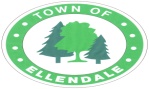 				PLEASE NOTE THE LOCATION OF THE MEETING       TOWN COUNCIL – SPECIAL MEETINGTown Hall, 300 McCaulley AvenueNovember 9th , 2023 – 7:30 PMAGENDA Call to OrderPledge of Allegiance/Moment of SilenceRoll CallApproval of Agenda Recognition of Visitors-		At this time, anyone wishing to address the Town Council may do so. (Please note there is a two minute time limit and there is no rebuttal from council members or members of the public permitted.)NEW BUSINESS:Discussion and possible for vacant Council Position Discussion and Possible vote of Board of Adjustment PositionsResolution for Town ManagerExecutive Session – Discussions of an Individual’s Qualifications to hold a Job – Pursuant to 29 Del. C. § 10004(b)Executive Session to discuss personnel Matters in which the names, competency and abilities of individual employees will be discussed; and to discuss potential sales or lease of real property, and strategy sessions including legal advice from an attorney at law, regarding pending or potential litigation. 29 Del.C.S 1004(b)(2),(4),(9)Possible Action on Executive Session ItemsAdjournmentNote: Pursuant to 29 Del.C. Section 10004(e)(2) Agenda items as listed may not be considered in sequence.  This Agenda is subject to include additional items, including Executive Sessions, or the deletion of items including Executive Sessions, which arise at the time of the meeting.NOTE: All items on the Council Meeting Agenda are subject to a potential vote.POSTED AT _________________ ON: __________________________________________  INITIALS _________________								